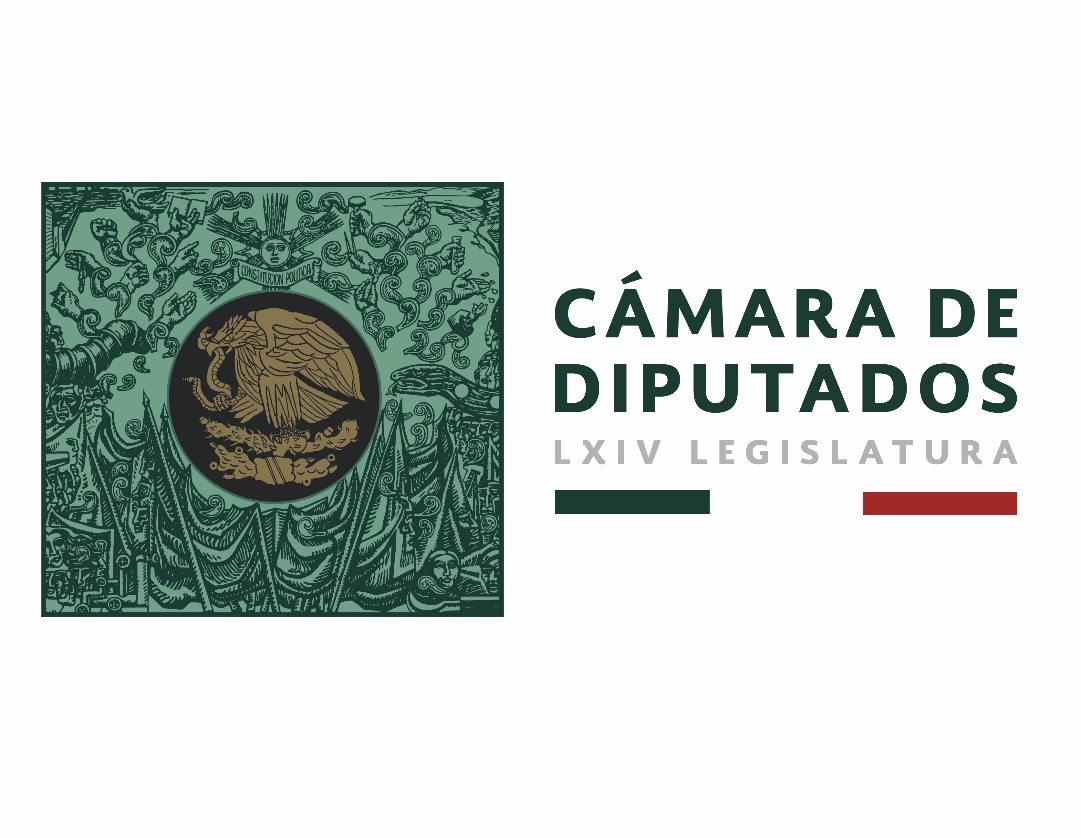 Carpeta InformativaPrimer CorteResumen: Mario Delgado. Se debe tener prudencia en lo que se presenta en la Cámara Cierran legisladores análisis de Ley Orgánica, el lunes dictaminanSenado pone en espera iniciativa contra comisiones para dialogar con bancosRegulación de mariguana bajaría la inseguridad de México: Semáforo DelictivoEstado Islámico reivindica ataque terrorista en AustraliaViernes 09 de noviembre de 2018.TEMAS (S): Trabajo LegislativoFECHA: 09/10/18HORA: 07:20 AMNOTICIERO: Despierta con LoretEMISIÓN: Primer CorteESTACION: Canal 2.1GRUPO: TelevisaMario Delgado. Se debe tener prudencia en lo que se presenta en la Cámara Carlos Loret de Mola (CLM), conductor: El coordinador de los diputados de Morena, Mario Delgado, está en la línea. Gracias por tomarnos la llamada, muy buenos días. ¿Consideran que fue un error de los senadores meterse en ésta? Mario Delgado (MD), coordinador de diputados de Morena: Hola, Carlos, ¿cómo estás? Buen día. Bueno, a ver, primero decir que el proceso parlamentario no es inmediato, si se presenta una iniciativa, Carlos, no quiere decir que se aprueba al otro día. Como lo dice el senador Monreal, tendría que abrirse el diálogo para escuchar a todos los actores involucrados en este tema y en otros. Ahora, sí, entiendo que los mercados estén muy sensibles y hay que tener prudencia también en lo que se está presentando en las cámaras, porque sí tiene otro peso, ya, lo que presenta Morena por la mayoría que representa. Entonces prudencia para... Estamos manteniendo... El objetivo ahora es mantener la estabilidad en los mercados financieros, aunque es cierto que una mayor competencia en el sistema financiero impacta positivamente en el PIB. Creo que hay que hacerlo esto de otra manera, con mucho diálogo, que no haya sorpresas para nadie. Ana Francisca Vega (AFV), conductora: Buenos días, diputado. Ahora, el discurso de iniciativa de... Presentado en tribuna pues no llamaba al diálogo, llamaba simplemente a una serie de cambios que no implicaban un diálogo nacional al respecto o un diálogo con el sector bancario. MD: No, eso no lo vas a encontrar en la exposición de motivos, no es el lugar adecuado, es la forma como la presentan, ¿no?... AFV: Exactamente. MD: ... abren foro, digamos, a veces las iniciativas pues abren la discusión sobre un tema como en este caso. Pero ahí coincido en que tiene que haber prudencia en lo que se está presentando para mantener la estabilidad de los mercados financieros, sobre todo en estos tiempos. De aquí al primero de diciembre creo que hay que tener mucha prudencia, hay que hacerlo con mucho cuidado, el máximo que perseguimos en estos momentos es la estabilidad, que nadie se ponga nervioso. Yo entiendo, pues de repente una iniciativa que te cambia el modelo de negocios del sistema financiero pues provoca una reacción como la que vimos ayer, sobre todo si vas sobre la prohibición, ¿no?, de tantas comisiones. Me parece que una... Hay que... Hay espacio para reducir las comisiones como lo han reconocido incluso algunos actores en el sistema financiero, pero pues no puedes ir a la cancelación de muchos de estos conceptos. Enrique Campos Suárez (ECS), conductor: Diputado, buenos días. Yo le pregunto al economista Mario Delgado, ¿usted está de acuerdo con lo que se presentó por parte de los senadores de su partido y no son este tipo de señales los que ponen realmente nerviosos a los mercados? MD: Mira, Enrique, el tema de las comisiones bancarias no es un tema nuevo. Es un tema que se ha discutido mucho incluso cuando... Desde Guillermo Ortiz de Banco de México, era un tema recurrente. La Cofece también tiene dos reportes respecto a la competencia en el sistema financiero y también hay que reconocer que han venido bajando las comisiones, ¿no?, especialmente en aquellas de las cuentas de ahorro para el retiro, que ha sido un tema también relevante. Hay que respetar aquí también la autonomía del Banco de México, que es la institución encargada de estar viendo este tema. Me parece que sí hay espacio para la reducción. No se puede entrar a un modelo de negocio donde cancelas todas estas comisiones, pero esto tiene que ser de manera paulatina, ordenada y de la mano del sistema financiero. CLM: Por ahora queda cancelada... MD: Lo que no puedes hacer es sorprender, es (inaudible). CLM. ¿Por ahora queda congelada la iniciativa o está viva? MD: No. Pues mira, no está en las prioridades, Carlos, (inaudible). CLM: Perdón, perdón, se cortó ahí, se cortó ahí, perdón, ¿qué decía? MD: Que no está en las prioridades, el lunes nos reunimos con el presidente electo, Carlos, y ahí se estableció muy claras cuáles son las prioridades, en qué vamos a trabajar... CLM: Entonces, ¿qué fue? ¿Una ocurrencia? MD: No. Mira, no se puede limitar la presentación de iniciativas de ley de diputados y senadores, pero hay iniciativa, ya, que traen la marca del grupo parlamentario en conjunto, no es iniciativas en lo individual, de ésas hay muchas.... CLM: Pero esta la presentó el coordinador, es decir, llama la atención que siendo el coordinador... AFV: Y la defendió el coordinador. CLM: ... y la defendió el coordinador, o sea, caramba, no es que haya aparecido ahí el diputado de Tingüindín y haya dicho: "Vamos a acabar con las comisiones", no, no, no, fue el coordinador. ECS: Y aparte, ser mayoría requiere de una responsabilidad adicional, ¿no? MD: Así es. No, tiene otro peso diferente si la presenta (inaudible), tienes razón, pero no está en la agenda de aquí a diciembre. Ahí ya fuimos muy claros, vamos sobre la ley de austeridad, vamos por terminar el fuero, estamos trabajando la Ley Orgánica de la Administración Pública para readecuar el gobierno a partir del primero de diciembre, estamos trabajando la Ley Orgánica de la Fiscalía General, vamos sobre consulta popular, sobre revocación de mandato, sobre hacer delitos graves la corrupción, el robo de combustible y los delitos electorales, en fin. Eso es lo que va a ocurrir en las cámaras en los siguientes días, no va a haber ningún tema ahí que genere sorpresas que (inaudible) platique antes. CLM: Muchas gracias, Mario Delgado, el coordinador de los diputados de Morena. Duración: 05’ 28” bmj/mTEMA(S): Trabajo LegislativoFECHA: 09/11/2018HORA: 07:50NOTICIERO: MVS NoticiasEMISIÓN: Primer CorteESTACION: OnlineGRUPO: MVSCierran legisladores análisis de Ley Orgánica, el lunes dictaminanEn la Cámara de Diputados, finalizó el análisis en conferencia, entre las comisiones de Gobernación de ese recinto y el Senado de la República, de la amplia reforma a la Ley Orgánica de la Administración Pública Federal, promovida por el presidente electo, Andrés Manuel López Obrador, a través de las bancadas del Movimiento de Regeneración Nacional (Morena) en el Congreso.Al dar por concluida la fase de recepción de opiniones y propuestas de cambio, la presidenta de la Comisión de Gobernación en San Lázaro, Rocío Barrera, indicó que este viernes se terminarán de recibir las propuestas de ajuste de los legisladores. Lo anterior, a fin de tener listo un proyecto de dictamen a discutir y votar la tarde del próximo lunes.Se prevé que la mega reforma llegue al Pleno para votación el martes 13 de noviembre con escasos cambios, entre otros, el traslado de los llamados “súper delegados” estatales, de la Oficina de la Presidencia de la República, a la Secretaría de Bienestar, instancia en la que se convertirá la Secretaría de Desarrollo Social (Sedesol).En la reunión, la oposición, incluso legisladores de Morena expresaron preocupación por los riesgos y efectos de integrar a la nueva Secretaría de Seguridad Pública los asuntos de seguridad nacional, con el órgano sustituto del Centro de Investigación y Seguridad Nacional (CISEN); así como las tareas de Protección Civil.Se está “desmantelando” a Gobernación y se conformarán “súper secretarías” en Hacienda y Bienestar, donde se concentrará el poder, al igual que en la Oficina de la Presidencia, advirtieron integrantes del Partido Acción Nacional (PAN), del Partido de la Revolución Democrática (PRD), del Partido Revolucionario Institucional (PRI) y del Movimiento Ciudadano (MC). ar/mTEMA(S): Trabajo LegislativoFECHA: 09/11/18HORA: 00:00NOTICIERO: MVS Noticias EMISIÓN: Primer CorteESTACIÓN: OnlineGRUPO: MVS0Por seguridad cerrarán San Lázaro dos días antes de la toma de protesta de AMLOEn la Cámara de Diputados, de manera inédita, se tomó la decisión de cerrar por completo el recinto los días jueves 29 y el viernes 30 de noviembre, a fin de desplegar el operativo de seguridad que aplicará durante la ceremonia del 1 de diciembre, cuando tomará protesta como Presidente de la República, Andrés Manuel López Obrador.Para ello, los legisladores ajustaron el calendario de sesiones, a fin de adelantar la sesión prevista para el jueves 29, al miércoles 28 de noviembre.El coordinador de la bancada del Partido del Trabajo (PT), Reginaldo Sandoval, detalló que ese acuerdo se estableció debido a que la seguridad del evento no estará a cargo del Estado Mayor Presidencial, sino el personal de Resguardo y Seguridad de San Lázaro.“Como ya no va a operar el Estado Mayor, que antes lo que se hacía era entregarles toda la seguridad al Estado Mayor, ahora la seguridad en el recinto legislativo se va a hacer responsable la seguridad interna. Por esa razón ellos plantean la necesidad de que requieren más tiempo. La sesión que teníamos el jueves, la vamos a hacer el miércoles para que quede desde jueves, viernes y el sábado el evento. Esa es la razón, son cuestiones de seguridad, para que la seguridad interna tenga tiempo de hacer toda su logística”, agregó el diputado Sandoval.La Conferencia para la Dirección y Programación de los Trabajos Legislativos fue la que decidió adelantar la sesión ordinaria del jueves 29 al miércoles 28 de noviembre, y el Pleno avaló el resolutivo.En las tomas de posesión de los dos anteriores presidentes, el saliente Enrique Peña y el panista Felipe Calderón, la Cámara permaneció abierta, y los medios de comunicación pudieron constatar los últimos detalles de acondicionamiento del recinto para llevar a cabo las ceremonias respectivas. En esta ocasión no sucederá lo mismo.El sábado 1 de diciembre, la sesión de Congreso General iniciará a las 09:00 horas, con los posicionamientos de los grupos parlamentarios. Alrededor de las 10:30 horas se decretará un receso para alistar la recepción de los mandatarios saliente y entrante.Se prevé que después de la entrega de la Banda Presidencial, el Presidente López Obrador, ya en funciones, emita un pronunciamiento en el que anunciará un paquete de iniciativas de reforma a distintas leyes, y al terminar, se dirigirá a la zona del Palacio Nacional, donde tendrá un acto masivo con simpatizantes. ys/m.INFORMACIÓN GENERALTEMA(S): Información GeneralFECHA: 09/11/18HORA: 06:38NOTICIERO: SDP NoticiasEMISIÓN: Primer CorteESTACIÓN: OnlineGRUPO: Televisa0Senado pone en espera iniciativa contra comisiones para dialogar con bancosEl Senado de la República pondrá en pausa la iniciativa para eliminar las comisiones bancarias para escuchar a los actores económicos que se verían afectados de aprobarse dicha propuesta.Así lo informó el coordinador de la bancada del Movimiento Regeneración Nacional (Morena) en la cámara alta, Ricardo Monreal, quien aseguró que los bancos no deben ponerse nerviosos pues habrá "un compás de espera"."No vamos a precipitar las decisiones. No deben ponerse nerviosos. Vamos actuar con mucha prudencia. Vamos a escuchar a los grupos económicos. Esto significa enriquecer la iniciativa. No la vamos a aprobar de manera abrupta", declaró, según lo publica Proceso.En cuanto a si existen presiones por parte de la banca, después de que todas las instituciones bancarias reportaron pérdidas, Monreal Ávila rechazó que exista tal y garantizó que atenderán a todas las voces antes de enviar la propuesta a comisiones.Asimismo, negó que se esté enviando la ley a la "congeladora", aunque consideró difícil que se apruebe durante el actual periodo de sesiones. ys/m.TEMA(S): Información GeneralFECHA: 09/11/2018HORA: 05:37NOTICIERO: Excélsior.comEMISIÓN: Primer CorteESTACION: OnlineGRUPO: ExcélsiorLópez Obrador designa a funcionarios de sectores económico y hacendarioEl presidente electo, Andrés Manuel López Obrador, dio a conocer este jueves los nombres de los próximos funcionarios de instituciones de sectores económico y hacendario.La Comisión Nacional del Sistema de Ahorro para el Retiro (Consar) será presidida por Abraham Everardo Vela Dib, egresado del Tecnológico de Monterrey, Maestro en Economía por el Colegio de México y Doctor en Economía por la Universidad de California, Los Ángeles. Además de experiencia en el servicio público, Vela Dib ha sido economista visitante del Fondo Monetario Internacional y del Banco de Pagos Internacionales.La Comisión Nacional Bancaria (CNV) será presidida por Adalberto Palma Gómez. Es Ingeniero Bioquímico por el Tecnológico de Monterrey y Maestro en Economía Alimentaria por la Universidad de Cornell. Preside el Consejo de la Unión de Instituciones Financieras Mexicanas.Ernesto Prieto Ortega, será director general de la Lotería Nacional para la Asistencia Pública, así como de Pronósticos para la Asistencia Pública. Ha ocupado diversos cargos en las administraciones de Andrés Manuel López Obrador y Marcelo Ebrard en la Jefatura de Gobierno.Nacional Financiera y Banco Nacional de Comercio Exterior serán dirigidos por Eugenio Nájera Solórzano, Ingeniero Mecánico Administrador por el Tecnológico de Monterrey y Maestro en Administración por la Universidad de Texas en Austin.Su experiencia ha sido en la iniciativa privada cómo ejecutivo y director general de empresas nacionales, globales, públicas y privadas.Galia Borja Gómez será la Tesorera de la Federación. Es Matemática por la UNAM, Maestra en Matemáticas Aplicadas por la Universidad Estatal de Nueva York y Maestra en Economía y Política Pública por el Tecnológico de Monterrey.A la fecha se desempeña como directora General Adjunta de Ingresos en la Tesorería de la Federación.Javier Delgado Mendoza, será director General de Financiera Nacional de Desarrollo Agropecuario, Rural, Forestal, y Pesquero, así como de Agroasemex, empresa del sector público que será creada al inicio de la próxima administración.Es Ingeniero Agrónomo Agroindustrial por la Universidad de Chapingo y Maestro en Administración por la Universidad de Purdue. Cuenta con más de 40 años de experiencia en el área de financiamiento rural.Jorge Mendoza Sánchez será director General del Banco Nacional de Obras y Servicios Públicos (Banobras) así como de la Sociedad Hipotecaria Federal. Es licenciado en Finanzas por la Universidad de Texas en Austin y Maestro en Administración por la Universidad de Harvard. Actualmente es Director Corporativo de Finanzas de la Comisión Federal de Electricidad.Oscar Rosado Jiménez presidirá la Comisión Nacional para la Protección y Defensa de los Usuarios de los Servicios Financieros (Condusef). Es Licenciado en Administración por la Universidad La Salle. Fue Tesorero del entonces Gobierno del Distrito Federal, de 2000 a 2006.Y por último, Ricardo Ernesto Ochoa Rodríguez presidirá la Comisión Nacional de Seguros y Fianzas. Es Licenciado en Economía por la Universidad Autónoma Metropolitana, Maestro en Ciencias por el Instituto Politécnico Nacional y Maestro en Políticas Públicas Internacionales por la Universidad Johns Hopkins. ar/mTEMA(S): Información GeneralFECHA: 09/11/2018HORA: 07:23NOTICIERO: Fórmula OnlineEMISIÓN: Primer CorteESTACION: OnlineGRUPO: Fórmula0Regulación de mariguana bajaría la inseguridad de México: Semáforo DelictivoEl director de la organización Semáforo Delictivo, Santiago Roel indicó que la iniciativa para regular el uso de la mariguana es una buena propuesta, incluso ayudaría a bajar los índices de inseguridad en el país.El director señaló que la propuesta de la regulación de la mariguana es "completa e integral" por lo que desearía que no fuera modificada; de la misma manera dijo, que este es el primer paso para la pacificación del país, ya que hay otras drogas que deben de ser reguladas, "ninguna droga debe de estar en manos de la mafia". Santiago Roel afirmó que la regulación de la mariguana bajaría la violencia, ya que existen distintas mafias "compitiendo por el territorio de una manera violenta" y al quitarle el negocio de la mariguana pues no se pelean las plazas.En entrevista con el programa "Fórmula Detrás de la Noticia", Roel señaló que le gusta la idea que se permita el cultivo de la planta para uso médico y comercial, así mismo los clubes cannábicos para sólo consumir. Por otro lado, el director de Semáforo Delictivo explicó que la regulación de la mariguana es para simplemente para "reducir daños y quitar negocio a la mafias". Duración 00’’, nbsg/m. TEMA(S): Información GeneralFECHA: 09/11/2018HORA: 07:45NOTICIERO: Milenio.comEMISIÓN: Primer CorteESTACION: OnlineGRUPO: MilenioMercado sobrerreaccionó a propuesta de prohibir comisiones: CondusefEl titular de la Comisión Nacional para la Protección y Defensa de los Usuarios de Servicios Financieros (Condusef), Mario Di Costanzo, consideró que los mercados sobrereaccionaron a la propuesta de Morena para prohibir algunas comisiones bancarias. “Creo que el mercado sobrerreaccionó, porque una iniciativa es sólo un instrumento que se presenta y que se va a discutir”, indicó en entrevista con Ciro Gómez Leyva para Grupo Fórmula, aunque reconoció que “estaba presentada en términos muy restrictivos”. El presidente del órgano regulador dijo que más que prohibir las comisiones, se debe analizar “cuáles proceden, cuáles no proceden, cuáles hay que revisar a la baja”, pues afirmó que hay productos que no debieran tener comisión, o en los que no debiera ser tan alta. Ante ello, aseguró que en México “existe un margen de una reducción, en promedio de 30 por ciento", en muchas de las comisiones, y que el mercado en el país “es grande, está maduro, y vale la pena discutir el tema”. Destacó que México es el tercer país de Latinoamérica con la mayor proporción de ingresos por comisiones como porcentaje de los ingresos totales de los bancos, que tienen unos mil 299 productos con, en promedio, 5 comisiones asociadas. ar/mTEMA(S): Información GeneralFECHA: 09/11/18HORA: 00:00NOTICIERO: MVS Noticias EMISIÓN: Primer CorteESTACIÓN: OnlineGRUPO: MVSEstado Islámico reivindica ataque terrorista en AustraliaUna persona murió y otras dos resultaron heridas en el ataque perpetrado por un individuo con un cuchillo contra varios transeúntes en una céntrica calle de la ciudad australiana de Melbourne, que la policía calificó como un acto "terrorista" y que fue reivindicado por el Estado Islámico (EI).El atacante, que no fue identificado, pero del que se sabe que era conocido por la policía y los servicios de contraterrorismo, murió media hora después de llegar al hospital, a donde fue trasladado tras recibir un disparo en el pecho de la policía cuando trataba de reducirle."Por lo que sabemos hasta ahora de este individuo, estamos tratando esto como un incidente terrorista", dijo en rueda de prensa Graham Ashton, jefe de la policía de Victoria, estado en el sudeste de Australia cuya capital es Melborune."Es conocido por la policía, básicamente en relación a unos familiares suyos que son de nuestro interés. Es alguien que en consecuencia es conocido por la policía de Victoria y las autoridades federales de inteligencia", explicó el responsable policial.El agresor residía en un suburbio en el noroeste de Melbourne y tenía antecedentes por delitos relacionados con drogas, robos y conducción de vehículos, indicó Ashton, que evitó dar más datos sobre el atacante.Según la cadena SBS, el individuo era un somalí con un familiar que fue detenido el año pasado e imputado con cargos de terrorismo.El EI asumió la autoría del ataque a través de la agencia Amaq, afín al grupo yihadista, y aseguró que el autor de los apuñalamientos era uno de sus combatientes.El ataque tuvo lugar a las 16.20 hora local en la céntrica calle Bourke cuando el asaltante estacionó un coche en la entrada de un centro comercial y salió del vehículo en llamas con un cuchillo con el que agredió a varios peatones, uno de los cuales murió en el lugar.Según Ashton, un vehículo con policías llegó al lugar al cabo de un minuto y el agresor atacó a los agentes a puñetazos por la ventanilla poco antes de que llegaran más policías."En ese momento, sacó un cuchillo e intentó atacar a los agentes de policía. Uno detonó su arma y disparó una vez al pecho del asaltante", dijo el comisionado.Imágenes difundidas en las redes sociales mostraron el vehículo en llamas desplazándose lentamente hacia la vereda, así como las agresiones de un hombre alto vestido de pantalón blanco y túnica negra mientras varios agentes de la policía intentaban reducirlo."Vi el coche en llamas. Era el chasis. La gente corría y gritaba", dijo una testigo al canal 9 de la televisión local.Otro testigo explicó a la cadena ABC que salió corriendo de uno de los locales comerciales en el que trabaja después de oír lo que parecía un disparo y se encontró a uno de los heridos.El primer ministro australiano, Scott Morrison, condenó el incidente como un "acto de terrorismo" y lamentó la muerte de una de las víctimas en el ataque, que calificó como "malvado y cobarde". ys/m.Carpeta InformativaSegundo CorteResumen: Delegados no serán 'súper poderosos', serán los vigilantes de AMLO: PadiernaProponen crear la Agencia Presupuestal de la Cámara de DiputadosSi insisten en traer a Maduro, habrá protestas el 1 de diciembre: PANPRI alerta por facultades de 'superdelegados' en temas de seguridadIniciativa para eliminar comisiones de bancos no surgió de bote pronto, somos autónomos: Ricardo MonrealNo habrá cambios al marco legal de bancos: AMLOLópez Obrador se reúne con futuro gabinete y legisladores de MorenaRetoman creación de Guardia ante violenciaPanistas se reunirán con AMLO en casa de transiciónNo patearemos el bote con foros para posponer legalización de mariguana: Olga SánchezTrasladan cuerpo de Valeria a MinatitlánViernes 09 de noviembre de 2018TEMA(S): Trabajo LegislativoFECHA: 09/11/18HORA: 00:00NOTICIERO: MVS Noticias EMISIÓN: Segundo CorteESTACIÓN: OnlineGRUPO: MVS ComunicacionesDelegados no serán 'súper poderosos', serán los vigilantes de AMLO: PadiernaLos delegados estatales que operarán durante el gobierno de Andrés Manuel López Obrador no serán “súper poderosos” como argumenta la oposición, sino que serán austeros y su labor será la de “vigilar” que las instrucciones del jefe del Ejecutivo y sus planes de gobierno se cumplan debidamente, aseguró la vicepresidenta de la Mesa Directiva de la Cámara de Diputados, Dolores Padierna.“Que la instrucción que él dicte se cumpla, entonces van a ser como vigilantes, no van a ser los súper delegados súper poderosos que en el discurso se escucha. Ellos van a estar facultados para ver que los asuntos que ordenó el presidente se cumplan de manera directa, eficaz, con apego a derecho” y sin más intermediarios de por medio.La integrante de la bancada del Movimiento de Regeneración Nacional (MORENA) señaló que diferencia entre los delegados de la nueva administración y anteriores, es que ahora serán austeros, trabajarán en el territorio, no en sus “lindas oficinas” y actuarán bajo las órdenes del Primer Mandatario, a través de la Oficina de la Presidencia.“Se decía que no se piden perfiles, que no se piden grandes requisitos, revisemos, y si es necesario poner perfiles o poner requisitos, los ponemos. Pero tampoco es que, por tener doctorado ya van a ser muy buenos delegados”, dijo, al agregar que algunos de los delegados de anteriores gobiernos se han visto involucrados en casos de corrupción. “Cuál es el criterio del presidente, que independientemente de que si tienen doctorados o no, sean honestos, conozcan el proyecto alternativo de nación y vayan a territorio”, para verificar que las políticas públicas se cumplan como debe.Dejó en claro que el presidente tiene la facultad de nombrar a su gabinete como mejor considere y no se le puede decir “a este lo nombras o a este no lo nombras”.Las advertencias de que los funcionarios en cuestión aprovecharán el puesto para sacar provecho político electoral, forman parte de un discurso de la oposición que MORENA no “comprará”, abundó.Reconoció que hasta el momento no se establecen requisitos como cumplir con determinado perfil, se pueden poner. Pero tampoco es que por tener doctorado serán muy buenos delegados. El principal criterio es que sean honestos, que conozcan el proyecto alternativo de Nación y trabajen en el territorio, no detrás de “sus lindas oficinas”.Aunque la congresista indicó que la reforma a la Ley Orgánica de la Administración propuesta por MORENA contempla que los delegados estén adscritos a la Oficina de Presidencia, en las rondas de análisis en conferencia entre diputados y senadores, se perfiló la posibilidad de que estén adscritos a la nueva Secretaría de Bienestar, que sustituirá a la Secretaría de Desarrollo Social (SEDESOL).Puntualizó que las cinco áreas específicas a vigilar por los funcionarios en cuestión serán los programas sociales, adquisiciones y compras de gobierno, servicios jurídicos, y comunicación social, que dependerán directamente del presidente de la República.Respecto a la “prisa” por aprobar la reforma a la Ley Orgánica que acusa la oposición, Padierna Luna subrayó que es necesario acelerar el proceso, para dar certeza al presidente electo, que comenzó a trabajar inmediatamente después de la elección, de que sus planes de gobierno están listos y se ejecutarán desde el 1 de diciembre.“Necesitamos esta ley cuanto antes, no son las carreras, no son las prisas, es una necesidad política real, de tener una ley al menos unos 10 días antes de gobernar”, recalcó.Señaló que las observaciones de las bancadas minoritarias se integrarán al dictamen, la propuesta original sufrirá muchos cambios, pero mantendrá elementos esenciales como crear la nueva Secretaría de Seguridad Pública, transformar SEDESOL en la Secretaría del Bienestar, y conferir una serie de facultades extra a la Oficina de la Presidencia y la Secretaría de Hacienda. ys/m.TEMA(S): Trabajo Legislativo FECHA: 09/11/18HORA: 12:28 PMNOTICIERO: Notimex / 20minutos EMISIÓN: Segundo CorteESTACION: Online GRUPO: Notimex Proponen crear la Agencia Presupuestal de la Cámara de DiputadosPara fortalecer las capacidades técnicas de la Cámara de Diputados en el análisis y seguimiento del Presupuesto de Egresos, el Partido Acción Nacional (PAN) en el Senado de la República propuso crear la Agencia Presupuestal de la Cámara Baja. La propuesta firmada por el coordinador de los senadores del PAN señaló que el problema de la Cámara de Diputados es la falta de personal y organización técnica suficiente para esta labor y reflejo de ello, apuntó, es que tan sólo en 2018 se dieron modificaciones de 42 mil millones de pesos. De esta manera, la Agencia Presupuestal de la Cámara de Diputados tendría la facultad y obligación de revisar los proyectos con apoyo presupuestal para garantizar que cada presupuesto que se etiquete, sea viable, factible y prioritario para el desarrollo. Se trata de un organismo que haría dictámenes técnicos y de viabilidad de las diversas obras que se plantean en el presupuesto y entonces sí, etiquetarle recursos, explicó el PRI. Mencionó que en el Presupuesto de Egresos de cada año aparecen, por ejemplo, recursos para construir canchas de futbol en un municipio cualquiera, cuando en realidad en esa zona a los jóvenes les gusta jugar basquetbol. Esto se debe a que no hay análisis específicos obra por obra, porque hoy en día, la Cámara de Diputados no tiene un órgano especializado que pueda analizar la viabilidad de las obras concretas, apuntó. Expuso que las asignaciones actuales se basan en ocurrencias o compromisos políticos, pero después el dinero termina desperdiciado y por lo tanto se necesita mejorar la eficiencia en el gasto, a través de los estudios de viabilidad, factibilidad y prioridad. Al contar con dicha Agencia, aseguró, se podría exigir a cada obra tener un dictamen de viabilidad específico, antes de asignarle recursos, y la que no la tenga, sencillamente no se realiza. La intención también es que cuando se entreguen los recursos directo a los estados, se establezcan métodos para escuchar a la población y se atiendan criterios como la marginalidad, la eficiencia del gobierno y el buen manejo de la deuda, entre otros, abundó. Con esta propuesta de Agencia Presupuestal, que es un modelo que existe en otros países, se fortalecería la capacidad institucional del Congreso de la Unión y se evitaría el manejo discrecional del Presupuesto de Egresos, sostuvo la iniciativa panista. /gh/mTEMA(S): Trabajo LegislativoFECHA: 09/11/18HORA: 00:00NOTICIERO: MVS Noticias EMISIÓN: Segundo CorteESTACIÓN: OnlineGRUPO: MVS ComunicacionesSi insisten en traer a Maduro, habrá protestas el 1 de diciembre: PANLa ceremonia de toma de protesta del presidente de la República no será “un día de campo” y la bancada del Partido Acción Nacional (PAN) está dispuesta a encabezar una dura protesta, si a la Cámara de Diputados llega el presidente de Venezuela, Nicolás Maduro, invitado por el aún mandatario electo, Andrés Manuel López Obrador, advirtió el diputado José Isabel Trejo.En entrevista, el congresista adelantó que el albiazul en el Legislativo dará “codazos democráticos”, podría tomar nuevamente la Tribuna y manifestarse de distintas formas, para mostrarle a la fuerza política mayoritaria que no se admitirán avasallamientos con el tema Maduro ni con la imposición de iniciativas y reformas como los cambios a la Ley Orgánica de la Administración Pública Federal.“En principio de cuentas, si Maduro se atreve a venir a México y el presidente electo insiste, pues obviamente vamos a protestar y a lo mejor más duro de lo que hemos hecho, y vamos a pedir firmas y vamos a pedir protestas. Y si el gobierno de MORENA pretende avasallarnos sin miramientos, no nos vamos a dejar”, sentenció Trejo Reyes.Después de que su bancada encabezara la primera toma de Tribuna de la LXIV Legislatura, al exigir que el mandatario electo retirara la invitación al presidente venezolano, a que acuda a la ceremonia de toma de posesión, el legislador señaló que los mexicanos no pueden permitir la presencia de un gobernante al que se refirió como “un asesino”.El sábado 1 de diciembre, el panismo cumplirá su obligación de manifestarse y si es necesario tomar la Tribuna otra vez, así se hará. Las acciones emprendidas hasta el momento, dijo, son un anticipo de lo que podría ocurrir en la sede de San Lázaro.“Y evidentemente tendremos que implementar medidas democráticas válidas, como decía (Carlos) Castillo Peraza, de codazos democráticos con los que nos tenemos abrir paso ante una posición avasallante, no lo vamos a permitir y más si se atreven a tener a Maduro. A ver qué vemos, a ver qué hacemos, pero no va  a ser un día así como nos están tratando, no. Lo que sea, lo que sea válido pero que sea pacífico. No podemos aceptar que un tipo así, prácticamente asesino venga. Ya dimos una demostrada, es para mojar labio”, expresó el también secretario de las comisiones de Hacienda y Seguridad Social.Puntualizó que las expresiones del 1 de diciembre no serán similares a las registradas en las tomas de posesión del presidente en funciones, Enrique Peña ni del panista Felipe Calderón, porque el PAN no se opone a la transición democrática, sino a que en nuestro país los siguientes gobernantes le den cabida a personajes que para un sector de la sociedad mexicana son “non gratos”.Al insistir en que los panistas no admitirán imposiciones como la presencia del mandatario venezolano, recalcó que la mayoría del Movimiento de Regeneración Nacional (MORENA) no puede atropellar a la oposición con posturas como la que se mantiene en el tema de la reforma a la Ley Orgánica de la Administración Pública.Criticó la propuesta al afirmar que el su argumento central no puede ser que el Presidente electo lo pidió.El Congreso, enfatizó, tiene la obligación de legislar para el bien del pueblo, no para satisfacción del siguiente gobernante que, a partir del 1 de diciembre, tendrá toda la libertad de promover reformas e iniciativas para adecuar el entramado legislativo de su administración, y lo puede hacer a través de los congresistas de su partido. “Que no coman ansias”, pidió Trejo Reyes. ys/m.TEMA(S): Trabajo LegislativoFECHA: 09/11/18HORA: 09:10 AMNOTICIERO: ExcélsiorEMISIÓN: Segundo CorteESTACION: OnlineGRUPO: ImagenPRI alerta por facultades de 'superdelegados' en temas de seguridadEl diputado priista Luis Miranda, delató que los 32 titulares de las delegaciones de Programas para el Desarrollo, los llamados “superdelegados”, también podrán atender tareas de seguridad a pesar de no ser expertos en la materia.Dijo que cuestionó directamente a Alfonso Durazo, próximo secretario de Seguridad, sobre este tema y la respuesta fue que los “superdelegados” atenderían tareas de seguridad, aunque la iniciativa de reforma a la Ley Orgánica de la Administración Pública Federal no lo precisa, incluso estos funcionarios podrían sustituir a los gobernadores en el Consejo de Seguridad en caso de ausencia de los mandatarios locales. Eso sería verdaderamente gravísimo. Rechazo categóricamente que los ‘superdelegados’ estén vinculados con atribuciones en materia de seguridad pública”, secundó la senadora priista Beatriz Paredes.Ayer, diputados y senadores de las comisiones de Gobernación llegaron a la recta final del análisis de la iniciativa de reforma a la Ley Orgánica, ya que este viernes comenzará la redacción del dictamen para que se someta a consideración del Pleno la próxima semana. ar/mTEMA(S): Trabajo Legislativo FECHA: 09/11/18HORA: 12:46 PMNOTICIERO: Notimex / 20minutosEMISIÓN: Segundo CorteESTACION: Online GRUPO: Notimex Impulsan diputados del PRI crear programas para formar más científicos Diputados del Partido Revolucionario Institucional (PRI) exhortaron a los próximos funcionarios del sector de ciencia y tecnología en gobierno del presidente electo, Andrés Manuel López Obrador, a trabajar con el Poder Legislativo, a fin de crear programas para formar más científicos en México. El diputado Brasil Acosta Peña pidió a María Elena Álvarez, futura titular del Consejo Nacional de Ciencia y Tecnología (Conacyt), atender el vacío que hay entre la investigación y la innovación, así como la disparidad de sueldos entre científicos y técnicos. "Existen los incentivos para formar docentes, científicos, y aunque son insuficientes, el problema más grave es que no tenemos capacidad para retenerlos en México", afirmó el también integrante de la Comisión de Ciencia, Tecnología e Innovación de la Cámara de Diputados. Subrayó que la realidad preocupa porque las cifras oficiales reconocen a 30 mil personas capacitadas en universidades e institutos mexicanos, pero residen en el extranjero. Acosta Peña aseguró que las políticas del Estado deben incluir la formación de docentes de alto nivel, a través de becas, pero también acortar la diferencia de recursos entre universidades públicas y la iniciativa privada. "Eliminar la disparidad en la inversión que también incluye los sueldos, evitaría consumir todo lo que producen los países en desarrollo en ciencia y tecnología", agregó. El diputado priista aceptó que un sexenio no alcanza para agotar los objetivos, pero lo interesante es sentar las bases para el desarrollo de una innovación nacional. /gh/mTEMAS (S): Información GeneralFECHA: 09//11/18HORA: 09: 43 AMNOTICIERO: FórmulaEMISIÓN: Segundo CorteESTACION: OnlineGRUPO: FórmulaIniciativa para eliminar comisiones de bancos no surgió de bote pronto, somos autónomos: Ricardo MonrealSenadores de Morena presentaron ayer una iniciativa que propone eliminar las comisiones que cobran los bancos, lo que no cayó bien al próximo Secretario de Hacienda, Carlos Urzúa, quien hizo un segundo llamado de atención a los morenistas por anticipar iniciativas que contravienen la agenda de la transición.Ricardo Moreal, coordinador de los senadores de Morena, señaló que es momento de regular dicho rubro, "nos ponemos del lado de los usuarios que sufren atropellos que se acercan al agio y la usura”."Es alarmante y excesivo el abuso de comisiones bancarias en prejuicio de los usuarios. Se hace tan evidente que aumentan las utilidades por este concepto de comisiones, entre el 8 y el 10%. Hay mil 299 productos con comisión; sólo en el crédito hipotecario 289 comisiones y cobros, tarjetas de crédito 170, crédito de autos 63”."México paga un porcentaje que representa un alto nivel del ingreso total del banco. Citibanamex recibe 33% por ingresos, en cambio, en Estados Unidos 18%. Bancomer, en México percibe el 36%, en su país de origen 19%". Además, declaró que no pretenden atropellar ni imponerse a los bancos, pues los van a consultar antes de presentar la iniciativa que prohíbe el cobro de comisiones, pero es alarmante y excesivo el abuso a los usuarios, dijo."Tanto el Banco de México, como quienes debe regular, no lo han hecho. Este año se han presentado 100 mil quejas, por comisiones indebidas, por cargos. De ellos, sólo se ha resuelto positivamente el 13%", informó. Monreal aseguró que esta iniciativa no surgió de bote pronto, está bien meditada. Y resaltó que no consultaron al presidente electo ni al gabinete económico, porque el Poder Legislativo es libre y autónomo. "Esta iniciativa, es nuestro trabajo y libertad. La iniciativa este momento ya inicia su proceso formal, es decir, no puede mantenerse en la usura y el agio en nuestro sistema financiero, independientemente de dónde provenga. Creemos que es el momento de regular y legislar. Vamos a dar la oportunidad de que las instituciones financieras también expresen su comentario", mencionó en entrevista con Ciro Gómez Leyva para Radio Fórmula. bmj/mTEMAS (S): Información GeneralFECHA: 09//11/18HORA: 12: 06 PMNOTICIERO: 20 Minutos/NotimexEMISIÓN: Segundo CorteESTACION: OnlineGRUPO: NotimexInsiste PRD en Senado en bajar precio de gasolinasDebido a que la gasolina en el país ha aumentado de 2012 a la fecha más de 91 por ciento, es urgente buscar una solución al tema, porque tiene un impacto negativo en la economía de las personas, sobre todo de las de menor ingreso. El coordinador del PRD en el Senado, Miguel Ángel Mancera Espinosa, dijo en entrevista que el problema está en que no se hace nada para detener este incremento, “mucha plática, pero no estamos haciendo nada, ninguno de los exhortos ha llegado a donde tiene que llegar para que se detenga esto”. Por ello, insistió en el punto de acuerdo que desde hace semanas planteó para que de inmediato se ponga un alto al aumento en los precios de la gasolina y el diésel en el país. “Que se deje de afectar a las y los mexicanos porque al incrementar su precio, aumenta también la tarifa del transporte público y el costo de alimentos, muchos de ellos productos de la canasta básica, considerando que deben ser traslados en vehículos, de los cuales la mayoría funciona a base de alguno de estos combustibles”, indicó. La propuesta del Partido de la Revolución Democrática (PRD) propone el freno al precio de ambos combustibles inmediatamente, y no para el próximo Ejercicio Fiscal, como proponen el PRI y el PAN, para lo cual exhorta a la Secretaría de Hacienda y Crédito Público a aumentar ya el subsidio que aplica tanto a la gasolina como al diésel. El planteamiento del PRD es que las autoridades hacendarias transparenten las cantidades que usan para “calcular” el subsidio, es decir, que informen y expliquen a detalle los fundamentos o fórmulas que determina cada semana dicho subsidio. bmj/mTEMA(S): Información GeneralFECHA: 09/11/18HORA: 14:00 PMNOTICIERO: López-Dóriga DigitalEMISIÓN: Segundo CorteESTACION: OnlineGRUPO: López-Doriga digitalNo habrá cambios al marco legal de bancos: AMLOEl presidente electo Andrés Manuel López Obrador reiteró que durante los tres primeros años de su gobierno no se modificará el marco legal del funcionamiento de bancos o las financieras.“Porque vamos a acreditar que podemos sacar adelante a nuestro país con dos cosas: combatiendo la corrupción y con un gobierno austero“, enfatizó en relación a la propuesta de Morena en el Senado de eliminar las comisiones bancarias.En conferencia de prensa desde su casa de transición, dijo además que adoptará una “política de amistad” hacia el extranjero, como parte de la Cuarta Transformación.Sin mencionar explícitamente la polémica invitación a Nicolás Maduro a su toma de posesión, dio a entender que mantendrá la lista de invitados, pues “no queremos que otros intervengan en asuntos internos de nuestro país”.“Queremos la amistad con todos los pueblos, con todos los gobiernos del mundo. No tenemos por qué involucrarnos en asuntos que no nos corresponden, creo que lo mejor es la neutralidad“, indicó.Cuestionado sobre por qué no se presentó el Plan de Seguridad Nacional en octubre, tal y como se prometió, López Obrador argumentó que se atrasó su elaboración porque incluirá reformas a la Constitución y las leyes.No obstante, aseguro que el miércoles 14 de noviembre a las 17:00 h lo dará a conocer, confirmando por adelantado que creará una Guardia Nacional.“La estrategia del plan, indicó, fue hecha con la colaboración de Alfonso Durazo; Olga Sánchez Cordero; Alejandro Encinas; Marcelo Ebrard; Juan Ramón de la Fuente; el almirante Ortega; el futuro secretario de Defensa, Cresencio Sandoval; el consejero jurídico Julio Scherer; el intelectual Pedro Miguel, además de consultarse a “mucha gente de la sociedad civil”. nbsg/m. TEMAS (S): Información GeneralFECHA: 09//11/18HORA: 11: 05 AMNOTICIERO: ExcélsiorEMISIÓN: Segundo CorteESTACION: OnlineGRUPO: ImagenLópez Obrador se reúne con futuro gabinete y legisladores de MorenaEste viernes, el presidente electo, Andrés Manuel López Obrador, se reúne con su futuro gabinete en la casa de transición de la colonia Roma.También participan en esta reunión Ricardo Monreal y Mario Delgado, coordinadores de Morena en el Congreso.A su arribo a Chihuahua 216, Ricardo Monreal ratificó su defensa en favor de los usuarios de los bancos en México.Dijo que en el Senado no aceptan regaños y afirmó que la iniciativa presentada para eliminar distintas comisiones de los bancos sigue adelante y se escucharán todas las voces, incluida la de los usuarios de los bancos.También aseguró que hay unidad en Morena y que no todas las iniciativas van a ser consultadas con el presidente electo, porque de lo contrario, "no le daría tiempo" de presentarlas.Además, "el presidente electo es muy prudente y respetuoso" del trabajo de los legisladores, comentó. bmj/mTEMA(S): Información GeneralFECHA: 09/11/18HORA: 11:49 AMNOTICIERO: MilenioEMISIÓN: Segundo CorteESTACION: OnlineGRUPO: MilenioAMLO da últimos detalles a estrategia de seguridadAndrés Manuel López Obrador encabeza la última reunión con su equipo de seguridad pública antes de presentar su estrategia de pacificación el próximo martes.  En la en casa de transición de la colonia Roma, el presidente electo afina los últimos detalles de la estrategia de seguridad pública que aplicará los próximos seis años. En la reunión participan el próximo secretario de Seguridad Pública, Alfonso Durazo; los futuros titulares de Marina, José Rafael Ojeda Durán y de Sedena, Luis C. Sandoval; así como la próxima secretaria de Gobernación, Olga Sánchez Cordero, y los subsecretarios Alejandro Encinas y Zoé Robledo. También participan los asesores del presidente electo en materia de seguridad, Alejandro Gertz Manero y Audomaro Martínez Zapata; y los líderes de Morena en el Congreso, el diputado Mario Delgado y el senador Ricardo Monreal. ar/mTEMA(S): Información General FECHA: 09/11/18HORA: 13:25NOTICIERO: ReformaEMISIÓN: Segundo CorteESTACION: OnlineGRUPO: C.I.C.S.A.Retoman creación de Guardia ante violenciaCon el inicio del nuevo Gobierno comenzará la conformación de la Guardia Nacional, informó Alfonso Durazo, próximo Secretario de Seguridad Pública.Aseguró que el proyecto de crear ese cuerpo se retomará debido a la gravedad del problema de la inseguridad."Sí se retoma; estamos en una etapa de crisis de seguridad y necesitamos hacer uso de todos aquellos instrumentos que tenga el Estado para ser más eficientes en la garantía de otorgar seguridad a la población", dijo en entrevista.Precisó que se prevé que la Guardia Nacional quedará completamente conformada en la primera mitad del sexenio."Iniciando el Gobierno iniciará la conformación de la Guardia Nacional; es un proceso que lleva tiempo, no es de un día para otro; estamos dándonos un plazo de transición de 3 años", planteó.Refirió que las reformas constitucionales necesarias para crear el nuevo cuerpo se darán a conocer la próxima semana, cuando se presente el plan de seguridad del Gobierno de Andrés Manuel López Obrador."El proceso de confección del plan de seguridad nos lleva a la necesidad de recurrir a esa figura, promoviendo algunos cambios constitucionales que daremos a conocer el día 14 (de noviembre)", explicó.Anteriormente, el propio Durazo había dicho que la Guardia Nacional no era un proyecto prioritario. /gh/mTEMA(S): Información GeneralFECHA: 09/11/18HORA: 00:00NOTICIERO: SDPnoticiasEMISIÓN: Segundo CorteESTACIÓN: OnlineGRUPO: TelevisaPanistas se reunirán con AMLO en casa de transiciónEl presidente del PAN, Marcelo Torres, y el secretario general, Fernando Rodríguez, acudirán a la casa de transición en la colonia Roma en la alcaldía Cuauhtémoc, para reunirse con el presidente electo, Andrés Manuel López Obrador.Se prevé que la dirigencia del blanquiazul llegue a las 12 horas, sin embargo, no indicaron qué asunto tratarán con López Obrador.Hace unos días los panistas se pronunciaron en contra de la invitación al presidente Nicolás Maduro para asistir a la toma de protesta del tabasqueño el 1 de diciembre, además, enviaron una carta a la embajada de Venezuela en México para protestar por la visita.Ayer en un video, el presidente blanquiazul comentó que la propuesta del equipo del mandatario electo para regular el uso de la mariguana no es la solución para acabar con la violencia, ya que esta iniciativa en el Senado puede "abrir la puerta" para el uso de otras drogas. ys/m.TEMA(S): Información GeneralFECHA: 09/11/18HORA: 08.57NOTICIERO: SDPnoticiasEMISIÓN: Segundo CorteESTACIÓN: OnlineGRUPO: MVS ComunicacionesNo patearemos el bote con foros para posponer legalización de mariguana: Olga SánchezLa regulación y comercialización de la cannabis (mariguana) es "un parteaguas en la historia del prohibicionismo de las drogas y la guerra en contra de las drogas", afirmó Olga Sánchez Cordero.De acuerdo con la senadora se trata de un trabajo de regularización y no de legalización, que se realizó tomando como ejemplo las legislaturas de otros países como Canadá."Es una legislación similar a la canadiense. Se creará un instituto como órgano desconcertado de la Secretaría de Salud, que otorgará licencias para que sociedades cooperativas, conformadas por máximo 150 socios, que podrán producir hasta 480 gramos cada uno", comentó.En entrevista con Ciro Gómez Leyva, en Radio Fórmula, Sánchez Cordero subrayó que ello permitirá erradicar la discriminación que los campesinos que se dedican a su cultivo han sufrido por el prohibicionismo, siempre y cuando se regularicen."Todo lo que no esté normado, seguirá siendo ilícito y seguirá siendo un delito", como ocurre en el país norteamericano, donde, abundó, se ha ido abatiendo la célula criminal por las licencias que han otorgado.Sobre si el presidente electo está de acuerdo con esta iniciativa, Olga Sánchez comentó que "desde los primeros meses que me entrevisté con Andrés Manuel, el tema fue: ‘vamos a pacificar el país’ y me dejó carta abierta. Y en algún momento, él en su campaña habló de este tema".Destacó la urgencia de pacificar el país. Regularizar la mariguana no es prioridad. “Lo que se requiere la pacificación urgente del país. Lo estoy presentando con el grupo parlamentario de Morena, y no tiene la intención de abrir foro y foros para patear el bote" como se ha señalado, apuntó. ys/m.TEMA(S): Información GeneralFECHA: 09/11/18HORA: 13:01 PMNOTICIERO: MVS NoticiasEMISIÓN: Segundo CorteESTACION: OnlineGRUPO: MVS ComunicacionesHabrá cero tolerancia en casos de corrupción durante gobierno de AMLO: Santiago NietoEl proceso de entrega-recepción entre las próximas y actuales autoridades de la Unidad de Inteligencia Financiera (UIF) de la Secretaría de Hacienda avanza a paso lento, reveló Santiago Nieto, futuro titular de este organismo.Tras participar en el Seminario Internacional “La transformación histórica del régimen mexicano en el contexto global”, el ex titular de la Fiscalía Especializada para la Atención de los Delitos Electorales (Fepade) comentó que a finales de este mes es cuando prevén recibir la información sobre los casos más importantes que se investigan en dicha unidad de Hacienda. En este sentido subrayó que a partir del 1 de diciembre habrá cero tolerancia en el tema de corrupción.“Hasta este momento, el proceso ha sido muy lento y tenemos la intención de que para la última semana de noviembre poder tener ya acceso a los casos relevantes que se estén llevando en la investigación, sin embargo, la parte más importante es el planteamiento del presidente López Obrador, él ha comentado que es necesario combatir la corrupción y la impunidad, y la instrucción que tenemos es de cero tolerancia a la corrupción”, indicó.Asimismo, Nieto Castillo criticó la actuación de la presente administración federal en materia de combate a la corrupción.Dijo que le faltó interés y voluntad política, mientras que les sobró compromisos con grupos que quisieron proteger desde la PGR y otras instancias gubernamentales. “Desde el inicio hubo un planteamiento de que la UIF y el SAT formaran parte del Sistema Nacional Anticorrupción, hubo una negativa por parte del gobierno federal de que así ocurriera y eso ha dejado que el Sistema Nacional Anticorrupción se encuentre incompleto hoy cuatro años después de la reforma que estableció la fiscalía federal de la República, no tenemos fiscalía general, no tenemos fiscal anticorrupción y tres años después de la reforma de combate a la corrupción, no tenemos magistrados anticorrupción, no tenemos un sistema nacional anticorrupción completo, eso en buen español se denomina impunidad y es resultado de una falta de voluntad política para desarrollarlo”, apuntó. Lo importante, agregó, será mejorar los diseños institucionales, que se logre la coordinación con el Sistema Nacional Anticorrupción, con el Comité de participación ciudadana y que la UIF se ponga al servicio de las instituciones del Estado mexicano para hacer un combate frontal a la corrupción e impunidad en el país. ar/mTEMA(S): Información GeneralFECHA: 09/11/18HORA: 00:00NOTICIERO: MVS Noticias EMISIÓN: Segundo CorteESTACIÓN: OnlineGRUPO: MVS ComunicacionesDan último adiós a Valeria Medel en Ciudad Mendoza, VeracruzEl féretro con los restos de la joven Valeria Cruz Medel, hija de la diputada federal Carmen Medel Palma, llegó alrededor de las 2:15 de la mañana a la Facultad de Medicina de la Universidad Veracruzana (UV), donde fue recibida por sus compañeros para darle el último adiós.De acuerdo con Quadratín, el ataúd permaneció por espacio de 10 minutos en dicha institución y de ahí fue trasladado a una casa de la familia del alcalde Melitón Reyes Larios, en la avenida Sol de Mayo, entre Paulino Martínez y 16 de Septiembre, donde es velada sólo con la familia de la víctima y del presidente municipal. ys/m.TEMA(S): Información GeneralFECHA: 09/11/18HORA: 13:02NOTICIERO: Reforma EMISIÓN: Segundo CorteESTACION: onlineGRUPO: C.I.C.S.A.Trasladan cuerpo de Valeria a MinatitlánEl féretro de Valeria Cruz Medel, hija de la diputada federal Carmen Medel, es trasladado esta mañana de Ciudad Mendoza a Minatitlán, Veracruz, bajo un fuerte operativo de la Secretaría de Marina.El cuerpo de la joven de 22 años es llevado a bordo de una camioneta suburban blanca hacia la capilla de Funerales Cristo Rey, donde se oficiará una misa, reportaron medios locales.Familiares y amigos esperan su llegada a la capilla, donde también se han colocado varias coronas y arreglos florales.En el operativo de traslado participan cinco unidades de la Armada de México y una de la Policía Estatal.Durante la madrugada, el cuerpo de Valeria fue llevado a la Facultad de Medicina de la Universidad Veracruzana, donde ella estudiaba.Alrededor de las 2:30 horas, compañeros de la alumna rindieron un homenaje de despedida durante diez minutos.En el lugar estuvieron presentes el Secretario de Seguridad Pública, Jaime Téllez Marié, el Fiscal Jorge Winckler, el subsecretario de Gobierno, Antonio Soberanes Shephard, familiares y algunos legisladores federales y locales.Posteriormente, el cuerpo fue llevado a una casa conocida como "El Castillo", mientras se realizaban los trámites para el traslado a Minatitlán; en este lugar fue velada únicamente por sus familiares.Este jueves al mediodía, Valeria Cruz fue asesinada de nueve disparos mientras hacía ejercicio en el segundo piso de un gimnasio ubicado a una cuadra del Palacio Municipal de Ciudad Mendoza. /gh/mTEMAS (S): Información GeneralFECHA: 09//11/18HORA: 06: 30 AMNOTICIERO: En los Tiempos de la RadioEMISIÓN: Segundo CorteESTACION: OnlineGRUPO: FórmulaJoaquín López-Dóriga: Morena tiene reformas a Ley Orgánica de la Administración PúblicaJoaquín López-Dóriga, colaborador: En la Cámara de Diputados, la bancada de Morena ya trae las reformas a la Ley Orgánica de la Administración Pública, que contiene la creación de la nueva Secretaría de Seguridad Pública, Protección Ciudadana responsable de la seguridad nacional y de la seguridad pública, claro, a la que se le va a adjudicar la nueva versión de inteligencia del Cisen, la Policía Federal y también Protección Civil, capítulos todos que le quitan a la Secretaría de Gobernación, que se limitará a la política interior, derechos humanos y víctimas. Vamos a ver qué es lo que sucede con esto, ¿cómo queda la Secretaría de Gobernación? Sí, porque me dicen que tendrá política interior, pero antes tenía el Cisen, que es inteligencia, que ahora se entrega a la Secretaría de Seguridad Pública; decían que lo iban a desaparecer y lo que le hicieron fue cambiarle de nombre y de adscripción, de la Secretaría de Gobernación a la nueva Secretaría de Seguridad Pública y Protección Ciudadana. Duración: 01’ 09” bmj/mCarpeta InformativaTercer CorteResumen: Seguridad, principal preocupación de mexicanos, dice diputada Padierna Creación de la Secretaría de Seguridad Pública, el martes al pleno de San LázaroCastigo severo a quien contamine ríos y limpiar el Lerma, plantea Morena El Senado es 'autónomo en sus decisiones', responde Batres a UrzúaMéxico se encuentra en sus niveles mínimos de pobreza y proyecta confianza para los inversionistas: EPNFundamentos de la economía se mantienen sólidos, pese a baja en la BMV: Ildefonso GuajardoBolsa y peso recuperan terreno tras mensaje de López Obrador sobre bancosEligen a presidente de TSJCDMXCasi ningún país tiene visión de largo plazo para impulsar el desarrollo, lamenta Slim09 de noviembre de 2018TEMA(S): Trabajo legislativo FECHA: 09/11/18HORA: 16:15NOTICIERO: Notimex / 20minutosEMISIÓN: Tercer Corte  ESTACION: Online GRUPO: Notimex 0Seguridad, principal preocupación de mexicanos, dice diputada Padierna La vicepresidenta de la Mesa Directiva de la Cámara de Diputados, Dolores Padierna Luna, consideró que no es momento de hacer el recuento de estadísticas para evidenciar que la seguridad pública es la principal preocupación de la mayoría de los mexicanos. “Simplemente no podemos acostumbrarnos a vivir con miedo y a vivir esperando a que esa violencia que nos sigue pareciendo lejana toque nuestras puertas y nos haga sentir aún más vulnerables”, indicó. Al fijar su posicionamiento sobre ese tema, recordó que el jueves "compartíamos ese dolor con nuestra compañera Carmen Medel, quien al enterarse del asesinato de su hija se desmoronó en plena sesión ordinaria de la Cámara de Diputados”. Padierna Luna refirió que al igual que la legisladora estuvieron los papás de los hermanos Ivonne y Saúl Flores Rey, de 21 y 19 años de edad, asesinados en Puebla el pasado fin de semana cuando se oponían al robo de su comercio, entre otros casos. Se refirió además al caso de María del Rosario Pérez, de 25 años, estudiante de la FES Cuautitlán encontrada sin vida el 6 de noviembre. Reiteró sus condolencias y solidaridad a la diputada Carmen Medel y a su familia por el asesinato de su hija Valeria, lo mismo a los padres de Ivonne y Saúl, así como a los de María del Rosario y a las víctimas jóvenes asesinadas en los días y en semanas recientes. “Estamos hartas y hartos de esta violencia que parece no tener fin, estamos hartos de la impunidad y estamos hartos de que cada semana se reporten noticias trágicas sobre muertes de nuestros jóvenes”, apuntó. La legisladora dijo que no hay palabras para describir ese dolor, por lo que se solidarizó con las familias de las víctimas de esa ola de violencia. /gh/mTEMA(S): Trabajo LegislativoFECHA: 09/11/2018HORA: 14:38NOTICIERO: El Universal OnlineEMISIÓN: Tercer CorteESTACION: OnlineGRUPO: El UniversalCreación de la Secretaría de Seguridad Pública, el martes al pleno de San LázaroRocío Barrera, presidenta de la Comisión de Gobernación y Población de la Cámara de Diputados, informó que el próximo lunes se estará votando la iniciativa que reforma la Ley de la Administración Pública Federal para crear la Secretaría de Seguridad y Atención Ciudadana y el martes se llevaría al pleno. En entrevista en la Cámara de Diputados, Rocío Barrera, confirmó que se atendieron las solicitudes de los grupos parlamentarios de oposición y los llamados “súper delegados” ya no pertenecerán a la Oficina de la Presidencia, sino a la próxima Secretaría del Bienestar. “El tema de los delegados, pasará a la Secretaría de Bienestar que anteriormente correspondía a la Presidencia de la República. Hoy serán parte de la Secretaría del Bienestar con una nueva Subsecretaría”, dijo la legisladora. Informó que no se les va a quitar autonomía a los municipios, ni estados, ni a los gobernadores, pues los delegados van a trabajar de manera coordinada. Dio a conocer que no van a esperar a que la Suprema Corte de Justicia de la Nación se pronuncie a favor o en contra de la Ley de Seguridad Interior que aprobó la pasada Legislatura, pues las modificaciones a la Ley Orgánica de la Administración Pública deben quedar antes del 1 de diciembre. Incluso mencionó que las adecuaciones se pueden posteriormente. “Va a ser un tema de coordinación con todos los niveles de gobierno en una materia de seguridad. Porque necesitamos sacarla ya y el tema de las repercusiones que tú dices de la Ley de Seguridad interior, porque tenemos que revisar presupuestalmente también esta Ley Orgánica, no solamente es aprobarla y publicarla, sino cuáles son las implicaciones presupuestales para 2019”, explicó.  Agregó que aún no tienen un informe del impacto presupuestario que podrían tener las modificaciones a este ordenamiento. “Esto lo tendría que revisar la Comisión de Presupuesto que a ellos les llegará de manera directa, que es la Comisión especializada en la materia. Nosotros somos más la parte regulatoria”, destacó. ar/mTEMA(S): Trabajo Legislativo FECHA: 09/11/18HORA: 14:34NOTICIERO: Notimex / 20minutos EMISIÓN: Tercer Corte  ESTACION: Online GRUPO: Notimex 0Castigo severo a quien contamine ríos y limpiar el Lerma, plantea Morena El diputado federal David Orihuela Nava, de Morena, consideró necesario modificar diversas disposiciones legales para establecer penas más severas a quien contamine los ríos. Al inaugurar el Foro para el Saneamiento de la Cuenca del Alto Lerma, indicó que es prioritario etiquetar recursos presupuestales que permitan “aterrizar un proyecto para la limpieza de ese afluente”.El también integrante de la Comisión de Recursos Hidráulicos, Agua Potable y Saneamiento en San Lázaro precisó que el objetivo del foro es conformar un comité para encontrar soluciones de limpieza y rescatar el Río Lerma. “Este río es muy importante por su magnitud porque abarca cinco estados, y por las condiciones en que se encuentra se está perdiendo”, advirtió. Por ello se pronunció por crear conciencia en la ciudadanía para proteger los recursos hídricos del país, para salvar no sólo esa cuenca sino en general todos los ríos, canales y arroyos afectados por la contaminación. Subrayó que la problemática del Lerma es el alto índice de contaminación, lo cual genera enfermedades, pérdida del ecosistema, de flora fauna y algunas especies de la región. “Incluso se ha llegado a considerar un río muerto, pero la idea es justamente rescatarlo y no condenarlo a la extinción, por ello se deben tomar cartas en el asunto”, agregó. /gh/mTEMA(S): Partidos PolíticosFECHA: 09/11/18HORA: 13:41NOTICIERO: Excélsior.comEMISIÓN: Tercer CorteESTACION: Online:GRUPO: Excélsior.com0El Senado es 'autónomo en sus decisiones', responde Batres a UrzúaIván E. Saldaña, reportero: Luego del llamado al Congreso del próximo secretario de Hacienda, Carlos Urzúa, para que legisladores revisen los impactos financieros antes de presentar iniciativas en la materia, el presidente de la cámara alta, Martí Batres Guadarrama, contestó que “el Senado es autónomo” en sus decisiones.El exhorto de Urzúa fue motivado por la iniciativa de los senadores de Morena para eliminar comisiones de bancos a los usuarios y el impacto que causó en la Bolsa Mexicana de Valores. Gobierno electo llama a legisladores a revisar propuestas para no afectar mercadosEl Senado es un órgano autónomo y soberano para tomar sus decisiones, y  eso no impide también que dialoguemos con los distintos sectores de la sociedad. Reforzamos la fuerza de nuestras decisiones en la medida que dialoguemos con los muy variados y distintos sectores de la pluralidad económica, política, social e ideológica de México. Coincidimos en eso, tanto el senador Monreal y un servidor pensamos en el mismo, en ambas cosas”, dijo Batres este viernes. El senador por Morena ofreció una conferencia conjunta con Francisco Cervantes Díaz, presidente de la Confederación de Cámaras Industriales (Concamin) para abordar la agenda legislativa que preocupan al sector empresarial.Banca tendrá voz, no somos salvajes: MonrealCuestionado, Cervantes Díaz manifestó que la iniciativa también preocupa no sólo a banqueros, sino a empresarios, pues las reacciones en la Bolsa pegan al sector industrial.Lo importante es que fue nada más una iniciativa y lo más importante es que están invitados la banca para que se den sus propuestas, sus significados, puedan llegar a pláticas y acuerdos.El llamado de nosotros, del sector industrial, es que es un tema de la banca, pero que haya un buen acuerdo para cuidar la estabilidad porque los principales afectados siempre son la industria, para bien o para mal siempre es la industria la que lleva esto. Nos preocupó mucho, pero lo mejor es que hay comunicación para que se sienten a escucharnos”, indicó. dlp/mTEMA(S): Información GeneralFECHA: 09/11/18HORA: 14:49NOTICIERO: Enfoque NoticiasEMISIÓN: Tercer CorteESTACION: Online:GRUPO: Enfoque Noticias0México se encuentra en sus niveles mínimos de pobreza y proyecta confianza para los inversionistas: EPNErnesto Gloria, reportero: El presidente de México, Enrique Peña, participó en el Foro de Alcaldes por una nueva agenda urbana, en la que afirmó que para que el país se insertará en el desarrollo económico, su gestión se basó en 4 pilares: conservar la estabilidad macroeconómica, generar desarrollo de infraestructura, fomentar el desarrollo regional y aumentar el comercio internacional.Habló de la estabilidad fiscal, generar certidumbre, reducir la inflación y respetar la autonomía del Banco de México, recordó que se enfrentaron escenarios adversos como la caída en los precios del petróleo que se pudo sortear con disciplina fiscal y ahorros en el gobierno.Añadió que distintas medidas permitieron que por primera vez en diez años, México volviera a tener un superávit primario, añadió que las diversas acciones de su gobierno, permitieron a muchos mexicanos salir de la pobreza.Dijo que hoy México tiene una economía estable, que brinda certidumbre y es atractivo para la inversión, añadió que se tiene más empleo, mayor financiamiento y un crecimiento sostenido, así como los menores porcentajes de pobreza y de carencia desde que se tiene registro.Por su parte, la directora ejecutiva de ONU Habitat, Maimunah Sharif, invitó a México a seguir fortaleciendo su compromiso con la agenda 2030, al tiempo en que comprometió también el apoyo de Naciones Unidas para seguir avanzando en ese tema.En su oportunidad el director del Instituto Nacional del Fondo de la Vivienda para los Trabajadores, Infonavit, David Penchyna, anunció la puesta a disposición de la ciudadanía del índice de las Ciudad Prósperas CPI, para que cada persona conozca la situación del lugar donde vive, información que previamente estaba solamente destinada a las autoridades.Penchyna Grub habló de los avances que se tienen en la gestión, relativos al aumento de monto de crédito para una vivienda, la devolución del fondo de ahorro a los trabajadores, así como el mejoramiento al seguro que tienen ahora las viviendas a raíz de lo que dijo fueron, los dolorosos hechos registrados en septiembre de 2017.En su oportunidad el secretario de relaciones exteriores, Luis Videgaray afirmó que México ha demostrado su vocación por el multilateralismo en una época en la que el aislacionismo está cobrando mayor relevancia, afirmó el secretario de relaciones exteriores Luis Videgaray y afirmó que ese compromiso se ha visto reflejado en el impulso a la agenda 2030.En su oportunidad la secretaria de Desarrollo social, Rosario Robles destacó que la administración que está por terminar retomó la rectoría del estado sobre el territorio anteponiendo a los ciudadanos en el centro del desarrollo. dlp/mTEMA(S): Información GeneralFECHA: 09/11/18HORA: 17:20NOTICIERO: 24 HORASEMISIÓN: Tercer CorteESTACION: Online:GRUPO: 24 HORAS0Fundamentos de la economía se mantienen sólidos, pese a baja en la BMV: Ildefonso GuajardoNotimex: El secretario de Economía, Ildefonso Guajardo Villarreal, afirmó hoy que los fundamentos de la economía de México se mantienen sólidos, pese a la baja registrada en la Bolsa Mexicana de Valores, por la propuesta de reducir las comisiones en la banca.Tras impartir una conferencia en el la 37 edición del Simposium Internacional de Economía en el Tecnológico de Monterrey, también reiteró que el nuevo tratado comercial entre México, Estados Unidos y Canadá (T-MEC) será firmado el 30 de noviembre en Buenos Aires, Argentina.“Los fundamentales de la economía claramente se mantienen mientras el manejo de la economía se mantiene”, dijo.Señaló que “hacia adelante habrá decisiones muy importantes del nuevo gobierno que serán fundamentales para mantener los fundamentales de la economía”.El funcionario federal sostuvo que “yo creo que todo proceso de gobierno es un proceso donde inicia una curva de aprendizaje y esperemos que esa sea rápida”.Guajardo Villarreal comentó que “los errores de diciembre ocurren cuando existe fragilidad en las condiciones que se entregan y en las condiciones económicas que se entregan no hay fragilidad”.“Los mercados son calificaciones muy claras, directas y automáticas de las decisiones que se toman, sobre todo las que tienen afectabilidad”, indicó.Guajardo Villarreal sostuvo que “los mercados mandan, no hay limitación de su reacción, y si las acciones que se toman son persistentes, los mercados claramente pueden tomar lecturas no favorables para la economía”.Eso, apuntó, fue una iniciativa que se introduce en una Cámara, falta que pase a Comisiones, se debata, se transforme y “tampoco podemos concluir que lo que haya aparecido como una iniciativa vaya a ser el producto final de una reforma o un marco legal”.“Esperemos que el debate sirva para ilustrar, queda demostrado que la mejor manera para eficientar los mercados y garantizar la protección de los consumidores, es la competencia”, subrayó.Guajardo Villarreal consideró que “hay que desregular para poder garantizar competencia y que compitan las instituciones por dar mejores servicios a menores precios”.Por otra parte, mencionó que sobre el nuevo acuerdo comercial “lo que queda claramente definido es la fecha, lo estaremos firmando el 30 de noviembre y seguramente será en el contexto de la Reunión del G20″.“Ya la definición protocolaria estamos platicándola para ver en qué contexto, de qué tamaño es la convocatoria, donde dentro de Argentina, de Buenos Aires“,  externó.Manifestó que “sabemos que esa es la fecha, digamos objetivo, porque no se puede firmar antes por la Ley de Autoridades Comerciales de los Estados Unidos”.También aclaró que “no se puede firmar después porque el que lo va a firmar es el presidente Enrique Peña, y su último día para firmar es el 30 de noviembre”.“Frente a la encrucijada que nos encontramos al cierre del 2016 y principios del 2017, se ha logrado preservar el espíritu de libre comercio en América del Norte”, expresó.Aseguró que “se puede afirmar que todo lo acordado puede dar un nuevo relanzamiento a la integración productiva en la región “.Además, comentó: “Estoy terminando mi ciclo como secretario de Economía, el primer secretario de seis años, después de dos sexenios de secretarios que cuando mucho duraban dos años y medio”.“A partir de aquí mi primer año seguramente tendrá que ver con trabajar con otros gobiernos y organismos internacionales, he firmado un convenio para dar conferencias a nivel internacional”, afirmó dlp/mTEMA(S): Información GeneralFECHA: 09/11/18HORA: 14:54NOTICIERO: El Universal.comEMISIÓN: Tercer CorteESTACION: InternetGRUPO: El UniversalBolsa y peso recuperan terreno tras mensaje de López Obrador sobre bancosEl peso y la bolsa de México recuperaron terreno el viernes después de que el presidente electo, Andrés Manuel López Obrador, dijo que no efectuará reformas a leyes financieras o fiscales durante la primera mitad de su sexenio.Sus comentarios ocurren un día después de que senadores de su partido presentaron una inesperada iniciativa para limitar el cobro de comisiones bancarias, lo que hizo que la bolsa se desplomara casi un 6.0 por ciento.El referencial índice accionario S&P/BMV IPC, que llegó a hundirse el viernes más de un 3.0 por ciento, perdía un 0.29 por ciento, a 44,063.36 puntos.Mientras tanto, el peso revirtió todas sus pérdidas tras los comentarios de López Obrador y avanzaba un 0.45 por ciento a 20.11 unidades por divisa estadounidense. Masn/m
TEMA(S): Información GeneralFECHA: 09/11/18HORA: 15:01NOTICIERO: Milenio.comEMISIÓN: Tercer CorteESTACION: Online:GRUPO: Milenio.com0Eligen a presidente de TSJCDMXIgnacio Alzaga, reportero: En una segunda votación, Rafael Guerra, hombre cercano al presidente electo Andrés Manuel López Obrador, fue electo como presidente del Tribunal Superior de Justicia de Ciudad de México para los siguientes tres años.Con 41 votos a favor, de un total de 77 magistrados que integran el pleno, Rafael Guerra derrotó por seis sufragios al actual presidente Álvaro Augusto Pérez.Los contendientes para encabezar el poder judicial capitalino en el periodo 2019-2021 fueron Álvaro Augusto Pérez, Rafael Guerra, Celia Marín, Rosalba Guerrero y Manuel Díaz Infante.La primera votación inició alrededor de las 12:00 horas, sin embargo, se abrió una segunda debido a que asistieron 77 de los 79 magistrados y se requerían al menos 40 votos para elegir a un ganador. dlp/mTEMA(S): Información GeneralFECHA: 09/11/18HORA: 18:17NOTICIERO: El Universal.comEMISIÓN: Tercer CorteESTACION: InternetGRUPO: El UniversalCasi ningún país tiene visión de largo plazo para impulsar el desarrollo, lamenta SlimMadrid.- El empresario mexicano Carlos Slim lamentó hoy aquí que casi ningún país tiene una visión de largo plazo para impulsar el desarrollo económico, y alertó que la pobreza es un obstáculo para conseguir ese objetivo.Al participar en el XIX Foro Iberoamericano que encabezan los expresidentes de Brasil, Fernando Henrique Cardoso, y de Chile, Ricardo Lagos, el empresario mexicano indicó que hay acciones que se pueden emprender para bajar el desempleo y promover una sociedad ajustada a la nueva época tecnológica.Tras exponer los principales cambios industriales y económicos en los dos últimos siglos, Slim destacó que la sociedad actual, basada en servicios, se enfoca en el bienestar de la población, con una tendencia a que trabaje menos, gane bien y consuma más.Explicó que “es una sociedad que se sustenta en la libertad para la innovación, la creación, la competencia, la educación y la movilidad, se sustenta en una educación de calidad”.Ante representantes políticos y del mundo económico de países de la comunidad iberoamericana, sostuvo que “una sociedad con pobreza y sin mercado no se sustenta”, y resaltó el caso de China que se esfuerza por sacar a millones de personas de la pobreza cada año.Señaló que todo ello coincide con que “ahora las conquistas son económicas, no es militar como antes que se buscaba apropiarse del lugar, sino que ahora se busca su mercado, como lo hace desde hace tiempo Estados Unidos y también le sigue China”.En este escenario, consideró que el desempleo se puede reducir con medidas como elevar la edad de jubilación a los 75 años, toda vez que se prevé que la esperanza de vida se eleve a más de 90 años de edad.Aseguró que ello permitiría ver corregida la situación financiera de muchos Estados en cuestión de pensiones, hacer que la gente trabaje menos días y dar opción a la gente a que dedique más tiempo a crear nuevas actividades, la cultural, el turismo y otras.Slim planteó que la renta básica pueda beneficiar a estudiantes para mayor formación profesional, o bien a personas mayores que carecen de becas.“La pobreza es un freno al desarrollo y combatirla es la mejor inversión. Lo único que tienen las personas es fuerza física y relativa, y se le pude capacitar y salir de marginación, hacerla parte del mercado y desarrollo es lo que hace China. Hacer una guerra contra la pobreza”, reiteró.Abundó que la educación se debe reforzar mediante el uso del desarrollo tecnológico, y mejorar el nivel de calidad en la enseñanza.En este evento, el ex rector de la Universidad Nacional Autónoma de México (UNAM) y embajador designado de México ante Naciones Unidas, Juan Ramón de la Fuente, refirió que la inteligencia artificial puede cambiar el actual sistema educativo que en 200 años no se ha modificado y tiene cosas obsoletas.“Estamos frente a la posibilidad de construir un nuevo modelo educativo y hay evidencia empírica que lo va a sustentar”, afirmó De la Fuente sobre este desarrollo que permitiría aprendizaje personalizado en lugar de planes estandarizados con todos sus criterios homogéneos.Recalcó que se trata de modelos informáticos de grandes procesadores con capacidad de almacenar datos, que “no reemplaza al maestro, pero permite al alumno acceder a un mayor avance en el aprendizaje, recibir tutoría personalizada y clases en línea”.Destacó que si bien presenta el problema del costo para insertarlo en el actual sistema educativo, “no es algo sólo para escuelas privadas de ricos, sino también gran escala como en India”.De la Fuente manifestó que es un programa de inteligencia artificial que tiene componentes de ciencia y muchas otras disciplinas, con “lo que se empieza a revolucionar el sistema educativo que en 200 años no se ha modificado.“Veo a América Latina y España no muy favorables en este reto porque hay rezagos; no incorporamos la investigación y el desarrollo en el proceso; no tememos masa crítica de científicos y tecnólogos, y tenemos rezago en capital humano y veo cuesta arriba que entremos a esta inteligencia artificial”, dijo.“A la inteligencia artificial no hay que temerle, hay que conocerla, puede ser hacer nuestra aliada, pero no es fácil hacer cambios en modelos educativos”, agregó. Masn/m
